Protokoll 1 - 12.01.2021Norsk Kennel KlubbOrg.nr.: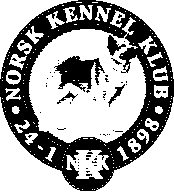      Region Telemark & Vestfold      Kontonr. 15061217646Saknr.SakTil behandlingVedtak1Dato, Sted12.01.2021
Nettmøte via TeamsTilstede: Anne Marit, Mona,
Anita, Liv Katrine, Aud, Siri, Rita og WillyForfall: Nina2Protokoll nr. 6 fra siste styremøte 05.11.2020Gjennomgå 6/20Godkjent.3ØkonomiPå konto 286.436,-Overføre lån til NKK
Momskompensasjon
Altinn.150.000,- Utsatt til vi vet mer om hva NKK bestemmer seg for, RS saker.Mottat 28.673,- i momskompensasjon.

Anne Marit sjekker tilgang til Altinn, skal komme inn med bankbrikke.
Må oppdatere Region navn og
nye medlemmer i Altinn.4Post/mail utg & Innk5Aktiviteter i regionens regiNKK 
BØ 2021Se sak 9.6NKKOmlegging av rutiner ifm. terminsatte utstillinger, lydighet og agility stevner.Ny frist for å søke NKK er satt til 01.08.2021. NKK vil komme med mer info før fristen utgår. Det skal legges opp til en forenkling og mer ansvar på regioner, klubber.7Klubber i region Te-Ve8Hundens Dag9NKK’s utstillingBØ 2021
NKK endring på storutstillinger, mail over oppsatte utstillinger i 21 og 22 er sendt ut med oppfordring til klubber å stå som aggangør.
Pr. i dag skal utstilling gjennomføres (fredag og lørdag) med koronatiltak. Lydighet og agilety utgår.
Kun utstilling, ikke gruppe bedømming eller BIS.
Lørd. 16 ringer Sønd. 13 ringer, norske dommere.3 puljer 08.30/11.00/13.30
Hall deles i 4 soner, 4 innganger.
TFK er med som tekninsk. 
Rita, sjekker ang. GHK og melder til Anne Marit. Forhåndsbet. av parkering m VIPPS 80,-, Ikke publikum eller inngangspenger.
Plakater 20 stk langs veien.
Endelig beskjed ang. utstilling er 29.01-21.
Søkefrist var satt til 04.01.21.
MEN RS-2020 er ikke avholdt
da må denne fristen være fremskyndet.«Regionen må ta beslutning på om vi skal søke, gjelder 2 utstillinger i Sandefjord (BØ vil mest sannsynlig bortfalle fra 2022). Søkefrist til NKK 04.01.2021.Tas opp på neste styremøte etter avholdt RS.»10Kurs NKK sentralt11Region-samarbeide12Web.siden/FacebookRegionens
hjemmeside i NKK.13ÅrsmøteSette dato12.04.21 Holms kafeteria kl. 19.00
Anita kontakter Paal valgkomiteen, og sender dato for forslag til saker fra HK, når Mona har bekreftet lokalet.14NKK-RS 28.11Saker RS.RS ble utsatt, venter på ny info fra NKK.15Lokale og kommunale saker16Kurs i NKK-TeVe regiOppdretterskolen-21 
Del 2.
Sted :FritidsparkenDato 6. og 7. mars.

Bestilt, bekreftet.17Utvalg NKK Te-Ve, 18EventueltSak til NKK ang. DUK (dommerutdannings komite)AM har utarbeidet forslag.
Avklare hvor det bør sendes.
19Fastsatte datoerBØ 20.-21.2021

Årsmøte i Regionen

Planlagt 12.04.21 Holms kafeteria kl.19.00
Mona ringer for bestilling.